Протокол № 216заседания ПравленияСаморегулируемой организации аудиторовНекоммерческого партнерства«АУДИТОРСКАЯ АССОЦИАЦИЯ СОДРУЖЕСТВО» (НП ААС)г. Москва 			                             			                20 апреля 2016 годаГолосовали:Члены Правления НП ААС:Чая В.Т., Антоненко Л.Н., Бородина Н.В., Голенко В.С., Гузов Ю.Н., Кобозева Н.В., Константинова И.Г., Кромин А.Ю., Лимаренко Д.Н., Мухарева Е.В., Новиков Д.Б., Носова О.А., Рыбенко Г.А., Старовойтова Е.В., Суйц В.П., Сюткина М.Г., Черкасова Н.В., Шеремет А.Д.Итого в голосовании на заседании Правления НП ААС приняло участие 18 из 29 человек, что составляет 62% голосов, кворум для принятия решений имеется.Форма заседания Правления НП ААС – заочная.Документы, содержащие сведения о голосовании членов Правления НП ААС, принимались до 20 апреля 2016 года.ПОВЕСТКА ДНЯ:О выдаче квалификационных аттестатов аудитора.О приеме в члены НП ААС.О смене статуса члена НП ААС.О восстановлении членства в НП ААС.О прекращении членства в НП ААС.О внесении изменений в нормативные документы НП ААС.Об утверждении аудиторской организации для проведения обязательного ежегодного аудита бухгалтерской (финансовой) отчетности НП ААС за 2015 год.Решили: утвердить повестку дня заседания Правления НП ААС.Решение принято единогласно.По первому вопросу О выдаче квалификационных аттестатов аудитораРешили:1.1. Выдать квалификационные аттестаты аудитора (для вновь аттестуемых аудиторов) 2 аудиторам.Решение принято единогласноПо второму вопросуО приеме в члены НП ААСРешили:2.1. Принять в члены НП ААС 2 аудиторов;2.2. Принять в члены НП ААС 3 аудиторские организации.Решение принято единогласноПо третьему вопросуО смене статуса члена НП ААСРешили:3.1. Сменить статус члена НП ААС со статуса ИП на статус аудитора 1 аудитору;3.2. Сменить статус члена НП ААС со статуса аудитора на статус ИП 1 аудитору.Решение принято единогласноПо четвертому вопросуО восстановлении членства в НП ААСРешили:4.1. Восстановить членство в НП ААС в связи с устранением нарушения (несоблюдение требования о численности аудиторов) 1 аудиторской организации.Решение принято единогласноПо пятому вопросуО прекращении членства в НП ААСРешили:5.1. Прекратить членство в НП ААС на основании поданного заявления 1 аудитору; 5.2. Прекратить членство в НП ААС на основании поданного заявления 4 аудиторских организаций; Решение принято единогласно5.3. Прекратить членство в НП ААС в связи с окончанием срока приостановления членства и неустранением нарушения требований к членству в НП ААС (несоблюдение требования о численности аудиторов) 1 аудиторской организации.  Результаты голосования:«За» - 17 голосов«Против» - 0 голосов«Воздержался» - 1 голос«Особое мнение» - 0 голосовПо шестому вопросуО внесении изменений в нормативные документы НП ААСРешили:6.1. Утвердить Правила организации и осуществления внешнего контроля качества работы членов НП ААС в новой редакции согласно приложению № 1.Решение принято единогласноПо седьмому вопросуОб утверждении аудиторской организации для проведения обязательного ежегодного аудита бухгалтерской (финансовой) отчетности НП ААС за 2015 годРешили:7.1. По итогам проведенного открытого конкурса утвердить ООО «Москонсалт-Аудит» в качестве аудиторской организации для проведения обязательного ежегодного аудита бухгалтерской (финансовой) отчетности НП ААС за 2015 год, подготовленной в соответствии с российскими стандартами бухгалтерского учета и аудита финансовой отчетности.7.2. Поручить Генеральному директору НП ААС Носовой О.А. заключить с аудиторской организацией ООО «Москонсалт-Аудит» договор оказания услуг по проведению обязательного ежегодного аудита бухгалтерской (финансовой) отчетности НП ААС за 2015 год, подготовленной в соответствии с российскими стандартами бухгалтерского учета и аудита финансовой отчетности.Решение принято единогласно	Подсчет голосов проводился секретарем заседания Правления НП ААС Носовой О.А.Подписи:Председатель Правления НП ААС ______________________ В.Т. ЧаяСекретарь Правления НП ААС      ______________________ О.А. Носова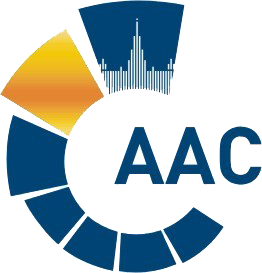 САМОРЕГУЛИРУЕМАЯ ОРГАНИЗАЦИЯ АУДИТОРОВ     НЕКОММЕРЧЕСКОЕ ПАРТНЕРСТВО«АУДИТОРСКАЯ АССОЦИАЦИЯ СОДРУЖЕСТВО» 
член Международной Федерации Бухгалтеров (IFAC)(ОГРН 1097799010870, ИНН 7729440813, КПП 772901001) 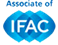 119192, г. Москва, Мичуринский проспект, дом 21, корпус 4. т: +7 (495) 734-22-22, ф: +7 (495) 734-04-22, www.auditor-sro.org, info@auditor-sro.org 